主标题：AC LED flexible strip, SuperClassic flex series 次标题：AC120V LED Strip light,SMD5050 60LEDs/m 8W/m,450lm/m,14.1*7.3mmProduct descriptionsSuper clear PVC extrusion make it looks very brilliant and more attractive,Premium quality flexible PCB layer assure good heat dissipation, electrical safety and longer maximum length per input,Resistant against water, UV radiation, chemicals and abrasion.Safe and simple connection system for easy on-site installation after cuttingEstimated lifetime L70 at Ta25 o C :＞40000h.2. Product features	◆  120°wide beam angle◆  Available in homogeneous white tones,start from 2400K till 12000K◆  a variety of light color come in red,blue,green,Pink,yellow etc◆  longer connection length per input of up to 50m◆  Premium light quality, offer CRI up to Ra90 ◆  IP65 rated and for damp or wet locations use3. Product Size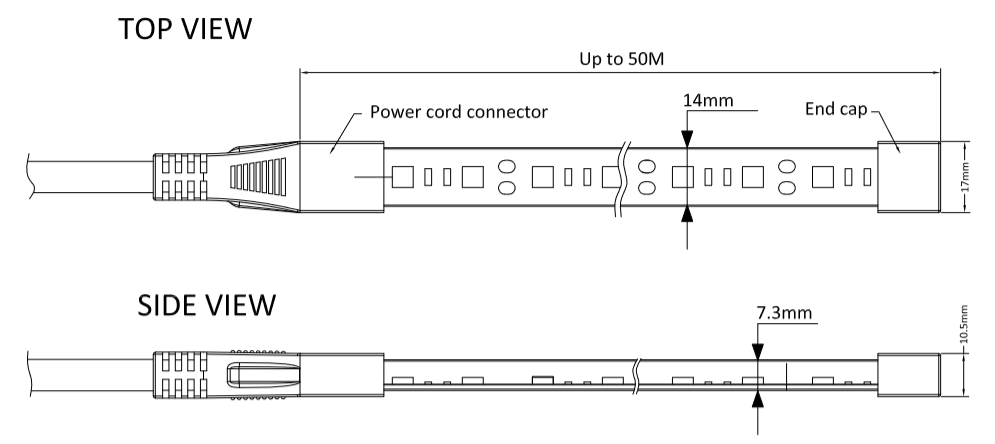 4. Product Technical data Product Spec sheet--The symbol ## represents the length of LED strips(Unit:m)--due to unavoidable LED package, electrical component and other machine tolerances, normal input power and lumen tolerance(±10%）exist; Suitable Accessories 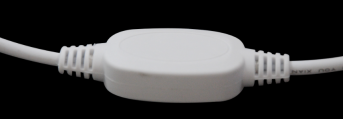 7. Installation type 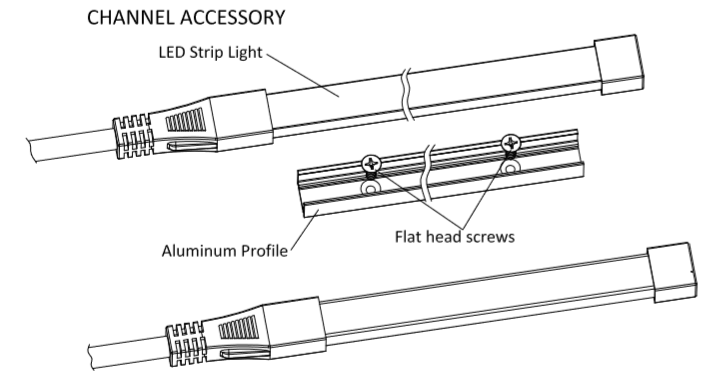 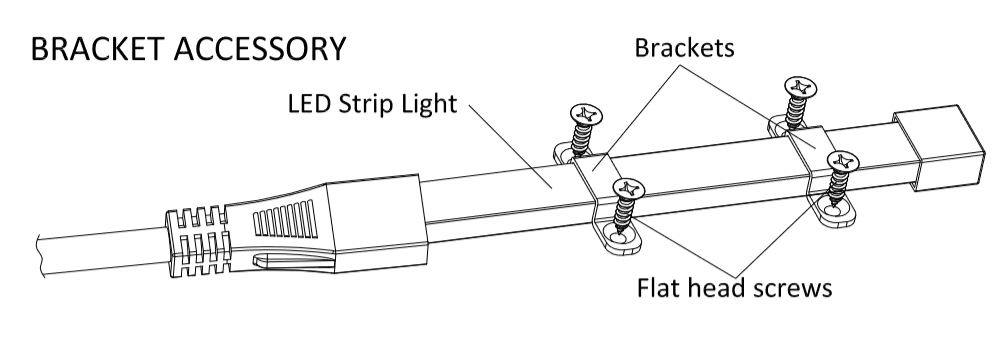 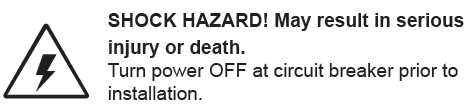 LED Type:SMD5050LED Spec:22-24lmLED Qty/m:60LEDs/mCutting intervals:500mmOverall size:W(14.1mm)*H(7.3mm)Input Voltage(V):  AC120VDimmable(Y/N):N/ALength /Reel: 25m/Reel,50m/Reel;Standard Driver type:Rectifier,8A, IP65FPC board Spec: 8mm wideIP Rating: IP65Power factor:PF>0.9Storage temperature:-40 o C to +80 o C Operating temperature:-20 o C to +45 o C Item no.Input Voltage(V)LED Qty/mTyp.Light colorTyp.color temp.Typ. powerTyp.Lumen/MeterTyp.CRICutting IntervalsMaximum length per inputAH-W5050-060-27-##AC120V60LEDs/mwarm white2700K8W/m374LM/M80+ 0.5m50mAH-W5050-060-30-##AC120V60LEDs/mwarm white3000K8W/m392LM/M80+ 0.5m50mAH-W5050-060-40-##AC120V60LEDs/mNeutral white4000K8W/m450LM/M80+ 0.5m50mAH-W5050-060-65-##AC120V60LEDs/mDaylight white6500K8W/m480lm/m80+ 0.5m50m